Publicado en  el 06/10/2016 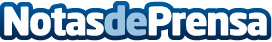 Los Premios Nobel ignoran a las mujeres Este año ninguna científica ha sido premiada en los Premios Nobel a pesar de haber varias candidatas a dichos premiosDatos de contacto:Nota de prensa publicada en: https://www.notasdeprensa.es/los-premios-nobel-ignoran-a-las-mujeres Categorias: Sociedad Premios Innovación Tecnológica Otras ciencias http://www.notasdeprensa.es